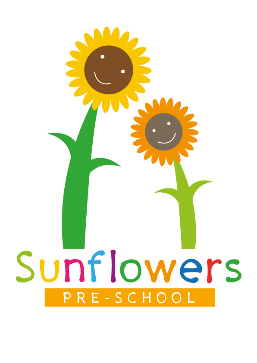    Dear Parents/Carers,What a fantastic first half term we have had all getting to know each other and settling in to our new exciting surroundings! This newsletter is a little update for you to let you know about any changes this term and some reminders. I’ve also added useful dates for the rest of the term at the side. 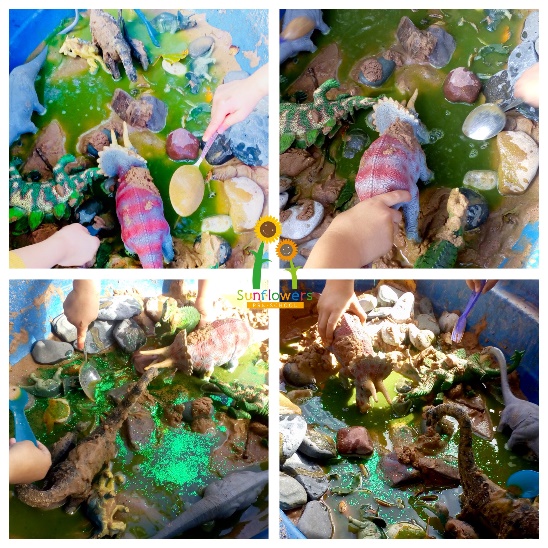 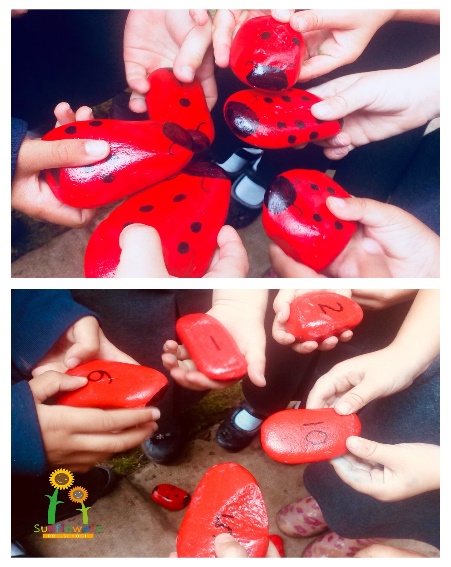 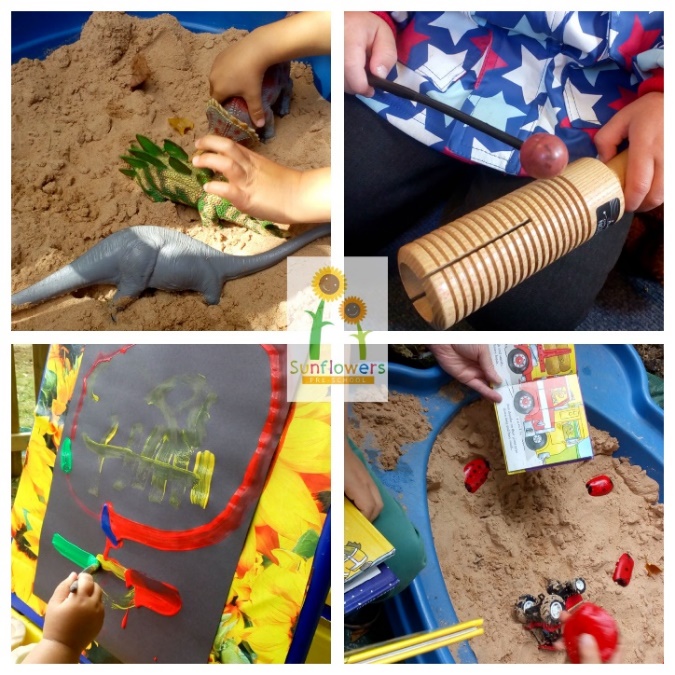 